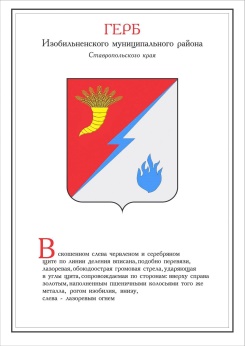 ПОСТАНОВЛЕНИЕПРЕДСЕДАТЕЛЯ ДУМы ИЗОБИЛЬНЕНСКОГО городского округа СТАВРОПОЛЬСКОГО КРАЯ24 августа 2020 года                    г. Изобильный                                       №6О внесении изменений в состав комиссии по установлению трудового стажа в Думе Изобильненского городского округа Ставропольского края и Контрольно-счетном органе Изобильненского городского округа Ставропольского края, утвержденный постановлением председателя Думы Изобильненского городского округа Ставропольского края от 17 июля 2018 года №22В связи с изменениями в кадровом составе аппарата Думы Изобильненского городского округа Ставропольского края, в соответствии с частью 5 статьи 28 Устава Изобильненского городского округа Ставропольского края ПОСТАНОВЛЯЮ:1. Внести в состав комиссии по установлению трудового стажа в Думе Изобильненского городского округа Ставропольского края и Контрольно-счетном органе Изобильненского городского округа Ставропольского края, утвержденный постановлением председателя Думы Изобильненского городского округа Ставропольского края от 17 июля 2018 года №22, следующие изменения: 1.1. указать новую должность председателя комиссии Косенко Марины Григорьевны – управляющая делами Думы Изобильненского городского округа Ставропольского края;1.2. указать новую должность секретаря комиссии Прудко Светланы          Сергеевны – начальник отдела по организационному обеспечению деятельности Думы Изобильненского городского округа Ставропольского края.2. Настоящее постановление вступает в силу со дня его подписания и его действие распространяется на правоотношения, возникшие с 16 июля 2020 года.А.М. Рогов